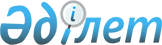 О внесении изменений и дополнения в совместный приказ Заместителя Премьер-Министра - Министра торговли и интеграции Республики Казахстан от 14 марта 2022 года № 140-НҚ и Министра национальной экономики Республики Казахстан от 15 марта 2022 года № 23 "Об утверждении критериев оценки степени риска и проверочных листов за соблюдением законодательства Республики Казахстан об аккредитации в области оценки соответствия"Совместный приказ Заместителя Премьер-Министра - Министра торговли и интеграции Республики Казахстан от 12 июня 2023 года № 222-НҚ и Министра национальной экономики Республики Казахстан от 12 июня 2023 года № 107. Зарегистрирован в Министерстве юстиции Республики Казахстан 13 июня 2023 года № 32770
      ПРИКАЗЫВАЕМ:
      1. Внести в совместный приказ Заместителя Премьер-Министра - Министра торговли и интеграции Республики Казахстан от 14 марта 2022 года № 140-НҚ и Министра национальной экономики Республики Казахстан от 15 марта 2022 года № 23 "Об утверждении критериев оценки степени риска и проверочных листов за соблюдением законодательства Республики Казахстан об аккредитации в области оценки соответствия" (зарегистрирован в Реестре государственной регистрации нормативных правовых актов под № 27176) следующие изменения и дополнение:
      в критериях оценки степени риска за соблюдением законодательства Республики Казахстан об аккредитации в области оценки соответствия, утвержденных приложением 1 к указанному приказу:
      пункт 2 изложить в следующей редакции:
      "2. В настоящих Критериях используются следующие понятия:
      1) риск в области аккредитации и оценки соответствия – вероятность причинения вреда в результате деятельности субъекта контроля жизни или здоровью человека, законным интересам физических и юридических лиц, имущественным интересам государства с учетом степени тяжести его последствий;
      2) субъекты (объекты) контроля - субъекты (объекты) осуществляющие деятельность по аккредитации, метрологическую аттестацию методик выполнения измерений, поверку средств измерений, испытания, работу по подтверждению соответствия продукции, процессов, услуг;
      3) балл – количественная мера исчисления риска;
      4) нормализация данных – статистическая процедура, предусматривающая приведение значений, измеренных в различных шкалах, к условно общей шкале;
      5) значительные нарушения – нарушения требований законодательства Республики Казахстан об аккредитации в области оценки соответствия, создающие предпосылки для возникновения угрозы вреда жизни, здоровью населения, затрагивающие законные интересы физических и юридических лиц, государства;
      6) незначительные нарушения – нарушения требований законодательства Республики Казахстан об аккредитации в области оценки соответствия, не относящиеся к значительным и грубым нарушениям;
      7) грубые нарушения – нарушения требований законодательства Республики Казахстан об аккредитации в области оценки соответствия, влекущие необоснованную выдачу и (или) не выдачу документов оценки соответствия и аттестатов аккредитации, создающие угрозы вреда жизни, здоровью населения, затрагивающие законные интересы физических и юридических лиц;
      8) критерии оценки степени риска – совокупность количественных и качественных показателей, связанных с непосредственной деятельностью субъекта контроля, особенностями отраслевого развития и факторами, влияющими на это развитие, позволяющих отнести субъекты (объекты) контроля к различным степеням риска;
      9) объективные критерии оценки степени риска (далее – объективные критерии) – критерии оценки степени риска, используемые для отбора субъектов (объектов) контроля в зависимости от степени риска в определенной сфере деятельности и не зависящие непосредственно от отдельного субъекта (объекта) контроля;
      10) субъективные критерии оценки степени риска (далее – субъективные критерии) – критерии оценки степени риска, используемые для отбора субъектов (объектов) контроля в зависимости от результатов деятельности конкретного субъекта (объекта) контроля.
      11) система оценки и управления рисками – процесс принятия управленческих решений, направленных на снижение вероятности наступления неблагоприятных факторов путем распределения субъектов (объектов) контроля по степеням риска для последующего осуществления профилактического контроля с посещением субъекта (объекта) контроля с целью минимально возможной степени ограничения свободы предпринимательства, обеспечивая при этом допустимый уровень риска в сфере аккредитации и оценки соответствия, а также направленных на изменение уровня риска для конкретного субъекта (объекта) контроля и (или) освобождения такого субъекта (объекта) контроля от профилактического контроля с посещением субъекта (объекта) контроля;
      12) проверочный лист - перечень требований, предъявляемых к деятельности субъектов (объектов) контроля, несоблюдение которых влечет за собой угрозу жизни и здоровью человека, законным интересам физических и юридических лиц, государства;
      13) выборочная совокупность (выборка) – перечень оцениваемых субъектов (объектов), относимых к однородной группе субъектов (объектов) контроля, в соответствии с пунктом 2 статьи 143 Кодекса.";
      пункт 3 изложить в следующей редакции:
      "3. Критерии оценки степени риска в области аккредитации и оценки соответствия для профилактического контроля с посещением субъекта (объекта) контроля формируются посредством объективных и субъективных критериев, которые осуществляются поэтапно (Мультикритериальный анализ решений).";
      пункт 9 изложить в следующей редакции:
      "9. Для оценки степени риска используются следующие источники информации:
      1) результаты профилактического контроля без посещения субъекта (объекта) контроля (итоговые документы, выданные по итогам профилактического контроля без посещения субъекта (объекта) контроля);
      2) результаты предыдущих проверок и профилактического контроля с посещением субъектов (объектов) контроля;
      3) результаты анализа сведений, представляемых государственными органами и организациями.
      На основании имеющихся источников информации, орган государственного контроля в области аккредитации и оценки соответствия формирует субъективные критерии, подлежащие оценке.
      Анализ и оценка субъективных критериев позволяет сконцентрировать проведение профилактического контроля субъекта (объекта) контроля в отношении субъекта (объекта) контроля с наибольшим потенциальным риском.
      При этом при анализе и оценке не применяются данные субъективных критериев, ранее учтенные и использованные в отношении конкретного субъекта (объекта) контроля либо данные, по которым истек срок исковой давности в соответствии с законодательством Республики Казахстан.
      В отношении субъектов контроля, устранивших в полном объеме выданные нарушения по итогам проведенного предыдущего профилактического контроля с посещением, не допускается включение их при формировании списков на очередной период государственного контроля."
      пункт 10 изложить в следующей редакции:
      "10. Субъективные критерии оценки степени риска по источникам информации для определения отраслевых рисков приведены в приложении 1 к настоящим критериям.
      Субъективные критерии с распределением по степени значимости нарушений в области аккредитации и оценки соответствия приведены в приложении 2 к настоящим критериям.";
      дополнить пунктом 12-1 следующего содержания:
      "12-1. При формировании системы оценки рисков с использованием информационных систем, расчет показателя степени риска по субъективным критериям, а также показатели степени риска, осуществляется на основе перечня субъективных критериев согласно приложению 1 к настоящим критериям.
      Расчет показателя степени риска по субъективным критериям (R) осуществляется в автоматизированном режиме путем суммирования показателя степени риска по нарушениям по результатам предыдущих проверок и профилактического контроля с посещением субъектов (объектов) контроля (SP) и показателя степени риска по субъективным критериям (SC), с последующей нормализацией значений данных в диапазон от 0 до 100 баллов.
      Rпром = SP + SC, где
      Rпром – промежуточный показатель степени риска по субъективным критериям,
      SР – показатель степени риска по нарушениям,
      SC – показатель степени риска по субъективным критериям.
      Расчет производится по каждому субъекту (объекту) контроля однородной группы субъектов (объектов) контроля каждой сферы государственного контроля. При этом перечень оцениваемых субъектов (объектов) контроля, относимых к однородной группе субъектов (объектов) контроля одной сферы государственного контроля, образует выборочную совокупность (выборку) для последующей нормализации данных.
      Расчет показателя степени риска по субъективным критериям производится по шкале от 0 до 100 баллов и осуществляется по следующей формуле: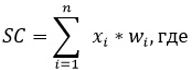 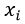  – показатель субъективного критерия,

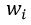  – удельный вес показателя субъективного критерия ,


      n – количество показателей.
      Полученное значение показателя степени риска по субъективным критериям включается в расчет показателя степени риска по субъективным критериям.
      Рассчитанные по субъектам (объектам) значения по показателю нормализуются в диапазон от 0 до 100 баллов. Нормализация данных осуществляется по каждой выборочной совокупности (выборке) с использованием следующей формулы: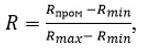 
      R – показатель степени риска (итоговый) по субъективным критериям отдельного субъекта (объекта) контроля,
      Rmax – максимально возможное значение по шкале степени риска по субъективным критериям по субъектам (объектам), входящим в одну выборочную совокупность (выборку) (верхняя граница шкалы),
      Rmin – минимально возможное значение по шкале степени риска по субъективным критериям по субъектам (объектам), входящим в одну выборочную совокупность (выборку) (нижняя граница шкалы),
      Rпром – промежуточный показатель степени риска по субъективным критериям.";
      приложение 1 к критериям оценки степени риска за соблюдением законодательства Республики Казахстан об аккредитации в области оценки соответствия изложить в новой редакции, согласно приложению к настоящему совместному приказу;
      в приложении 2 к критериям оценки степени риска за соблюдением законодательства Республики Казахстан об аккредитации в области оценки соответствия:
      наименование изложить в следующей редакции:
      "Степени нарушения требований к субъектам (объектам) контроля в области аккредитации и оценки соответствия при проведении профилактического контроля с посещением, и внеплановых проверок";
      строку следующего содержания: 
      "
      " 
      изложить в следующей редакции:
      "
      ";
      приложения 3, 5, 6 и 7 к критериям оценки степени риска за соблюдением законодательства Республики Казахстан об аккредитации в области оценки соответствия исключить.
      2. Комитету технического регулирования и метрологии Министерства торговли и интеграции Республики Казахстан в установленном законодательством порядке обеспечить:
      1) государственную регистрацию настоящего совместного приказа в Министерстве юстиции Республики Казахстан;
      2) размещение настоящего совместного приказа на интернет-ресурсе Министерства торговли и интеграции Республики Казахстан.
      3. Контроль за исполнением настоящего совместного приказа возложить на курирующего вице-министра торговли и интеграции Республики Казахстан.
      4. Настоящий приказ вводится в действие по истечении десяти календарных дней после дня его первого официального опубликования.
      "СОГЛАСОВАНО"Комитет по правовой статистикеи специальным учетам Генеральной прокуратурыРеспублики Казахстан Перечень субъективных критериев для определения степени риска по субъективным критериям
      За соблюдением законодательства Республики Казахстан об аккредитации в области оценки соответствияв соответствии со статьей 138 Предпринимательского кодекса Республики Казахстан в отношении__________________________________________________________________             наименование однородной группы субъектов (объектов) __________________________________________________________________                               контроля
					© 2012. РГП на ПХВ «Институт законодательства и правовой информации Республики Казахстан» Министерства юстиции Республики Казахстан
				
№
Критерии
Степень нарушения
№ п/п
Наименование требования
Степень нарушенияПриложение
к совместному приказу
Министр национальной экономики
Республики Казахстан
от 12 июня 2023 года № 107 и
Заместитель Премьер-Министра -
Министр торговли и интеграции
Республики Казахстан
от 12 июня 2023 года № 222-НҚПриложение 1
к критериям оценки степени
риска за соблюдением законодательства
Республики Казахстан об
аккредитации в области
оценки соответствия
№ п/п
Показатель субъективного критерия
Источник информации по показателю субъективного критерия
Удельный вес по значимости, балл (в сумме не должен превышать 100 баллов), wi
условие 1/значение
условие 2/значение
1
2
3
4
5
5
Для профилактического контроля с посещением
Для профилактического контроля с посещением
Для профилактического контроля с посещением
Для профилактического контроля с посещением
Для профилактического контроля с посещением
Для профилактического контроля с посещением
В отношении органа по аккредитации
В отношении органа по аккредитации
В отношении органа по аккредитации
В отношении органа по аккредитации
В отношении органа по аккредитации
В отношении органа по аккредитации
1
Непредставление информации по исполнению рекомендации, выданной в рамках проведенного профилактического контроля без посещения субъектов (объектов) контроля
Результаты профилактического контроля без посещения субъекта (объекта) контроля
100 баллов
0
Факт отсутствия
1
Непредставление информации по исполнению рекомендации, выданной в рамках проведенного профилактического контроля без посещения субъектов (объектов) контроля
Результаты профилактического контроля без посещения субъекта (объекта) контроля
0%
100%
В отношении юридических лиц, осуществляющих метрологическую аттестацию методик выполнения измерений, поверочной лаборатории (центра), органа по подтверждению соответствия и испытательной лаборатории (центра)
В отношении юридических лиц, осуществляющих метрологическую аттестацию методик выполнения измерений, поверочной лаборатории (центра), органа по подтверждению соответствия и испытательной лаборатории (центра)
В отношении юридических лиц, осуществляющих метрологическую аттестацию методик выполнения измерений, поверочной лаборатории (центра), органа по подтверждению соответствия и испытательной лаборатории (центра)
В отношении юридических лиц, осуществляющих метрологическую аттестацию методик выполнения измерений, поверочной лаборатории (центра), органа по подтверждению соответствия и испытательной лаборатории (центра)
В отношении юридических лиц, осуществляющих метрологическую аттестацию методик выполнения измерений, поверочной лаборатории (центра), органа по подтверждению соответствия и испытательной лаборатории (центра)
В отношении юридических лиц, осуществляющих метрологическую аттестацию методик выполнения измерений, поверочной лаборатории (центра), органа по подтверждению соответствия и испытательной лаборатории (центра)
1
Непредставление информации по исполнению рекомендации, выданной в рамках проведенного профилактического контроля без посещения субъектов (объектов) контроля
Результаты профилактического контроля без посещения субъекта (объекта) контроля
50 баллов
0
Факт отсутствия
1
Непредставление информации по исполнению рекомендации, выданной в рамках проведенного профилактического контроля без посещения субъектов (объектов) контроля
Результаты профилактического контроля без посещения субъекта (объекта) контроля
50 баллов
0%
100%
2
Наличие подтвержденных сведений о нарушениях законодательства Республики Казахстан об аккредитации в области оценки соответствия и несоответствии критериям аккредитации по результатам плановых и внеплановых оценок, а также мониторинга деятельности субъекта аккредитации органом по аккредитации
Результаты анализа сведений, представляемых государственными органами и организациями
50 баллов
0
1
2
Наличие подтвержденных сведений о нарушениях законодательства Республики Казахстан об аккредитации в области оценки соответствия и несоответствии критериям аккредитации по результатам плановых и внеплановых оценок, а также мониторинга деятельности субъекта аккредитации органом по аккредитации
Результаты анализа сведений, представляемых государственными органами и организациями
50 баллов
0%
100%